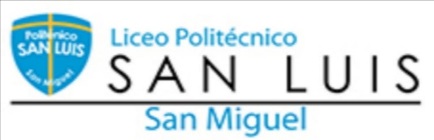 I.- MARCA El valor de X  en  la siguiente proporción es:4		6	312                                            Si un día tiene 24 horas ¿cuantas horas hay  en una semana? 28	b)   168c)    84		d)   144  Si una botella de gaseosa cuesta $ 820  ¿Cuánto cuesta una caja que contiene 12 botellas?$  832$  4920$  9840$  820   4)   +  =        a)  		        b)         c)  		      d) 5)   8 obreros demoran 30 días en reparar una casa Si la casa debe estar lista  en  solo 20 días   ¿Cuántos obreros debes   Contratar?16		1012			240Dos máquinas excavadoras demoran 20 días en   excavar un hoyo para construir un  edificio ¿Cuánto   tiempo tardaran si trabajan 5 máquinas?  4	  8 10	  6    7)  ¿Cuál es el 54% de 600?324	300320	420    8)  Simplifica   =        a)  	       b)        c)  	         d)    9)  El valor de x es :     5x + 7  =  17        a)  3	        b)  5        c)  7		        d)  210)  Multiplica    *  =       a)  		       b)  	    c)   			    d)  11)   ¿Qué porcentaje es 3 de 12?  4%		 36% 20%		 25%12) El precio de una polera que cuesta $ 4980  se rebaja en 20% su nuevo precio es :      a)  $ 4000		     b)  $ 986     c)  $ 3984		     d)  $ 597613)  Catalina tenía 80 pesos y gastó  en la carnicería, ¿Cuánto dinero le queda? $ 64 		 $ 80 $ 10 	 $16 14) Una piscina llena con  de agua pierde en una fuga un sexto de su contenido. ¿Cuánto queda en la piscina por la mañana?No queda nada 15)  Divide   :  =        a)   		        b)  	      	       c)   		       d)   16)  Un grupo de amigos recorrieron . para llegar a una playa. Han viajado  del camino en auto. ¿Cuántos kilómetros recorrieron en auto?.		48 km.. .17) En un curso con 45 alumnos asisten a clase   de los alumnos del total. ¿Cuántos alumnos no asistieron?10 alumnos	40 alumnos30 alumnos 15 alumnos18)  Dos ciclistas deben recorrer un circuito. Si el primero ha recorrido dos tercios de éste y el segundo cuatro sextos del mismo, ¿han recorrido hasta ahora la misma distancia? El primer ciclista recorrió más distancia Ambos recorrieron la misma distancia El segundo ciclista recorrió más distancia El primero recorrió la mitad del segundo19)  Un auto antiguo recorre dos quintos de la ciudad en el día y uno nuevo recorre cuatro octavos de la ciudad el mismo día. ¿Recorrieron ambos vehículos la misma distancia? Ambos recorrieron la misma distancia El auto antiguo recorrió mayor distancia El auto nuevo recorrió mayor distancia No se tienen  datos suficientes20)   11		-11      c)    7	       d)   -721) El valor de X  en  la siguiente proporción es:4b)   3     c)   6	     d) 12                                            22)   -10		-1515	1023) En una Empresa trabajan 45 mujeres y 60 hombres.  ¿Cuál es razón entre mujeres y hombres?        a)  		        b)         c)  		        d) 24) a)   1		b)   4c)  -1		d)  -4 25) 	a)  -3		b)   3	c)   1		           d) -1  26)  a)  	b)        	   c)  	         	d)  27)   El Julio  y  Victoria fueron a comer a un restaurante, y pagaron una cuenta de $ 12600 en la razón   3 : 5  respectivamente ¿ Cuánto pagó cada uno?         	    	 J		Va)	4725	 y     7875b)	7875	y     4725c)	4587	y     7985d)	5748	y     765828)  ¿Cuál de las siguientes fracciones equivale al 12 %?3/25		1/121/8	2/2529)  Un alambre de  de largo pesa  ¿Cuánto pesarán  de este alambre?2 Kg30)  De un libro de 220 páginas he leído el 75 %. ¿Cuantas páginas me faltan por leer?65453555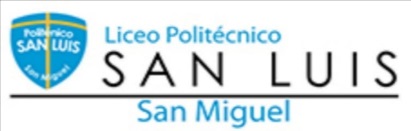 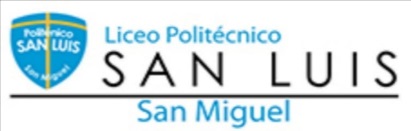 PreguntaAlternativas1(A) – (B) – (C) – (D) 2(A) – (B) – (C) – (D) 3(A) – (B) – (C) – (D) 4(A) – (B) – (C) – (D) 5(A) – (B) – (C) – (D) 6(A) – (B) – (C) – (D) 7(A) – (B) – (C) – (D)8(A) – (B) – (C) – (D) 9(A) – (B) – (C) – (D)10(A) – (B) – (C) – (D) 11(A) – (B) – (C) – (D) 12(A) – (B) – (C) – (D) 13(A) – (B) – (C) – (D) 14(A) – (B) – (C) – (D) 15(A) – (B) – (C) – (D) 16(A) – (B) – (C) – (D) 17(A) – (B) – (C) – (D) 18(A) – (B) – (C) – (D) 19(A) – (B) – (C) – (D) 20(A) – (B) – (C) – (D)21(A) – (B) – (C) – (D) 22(A) – (B) – (C) – (D) 23(A) – (B) – (C) – (D) 24(A) – (B) – (C) – (D) 25(A) – (B) – (C) – (D) 26(A) – (B) – (C) – (D) 27(A) – (B) – (C) – (D)28(A) – (B) – (C) – (D)29(A) – (B) – (C) – (D) 30(A) – (B) – (C) – (D) 